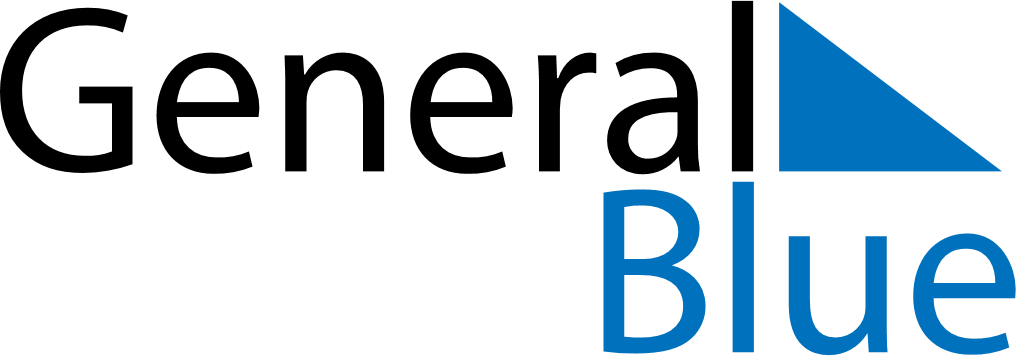 2019 – Q2Mexico  2019 – Q2Mexico  2019 – Q2Mexico  2019 – Q2Mexico  2019 – Q2Mexico  AprilAprilAprilAprilAprilAprilAprilMONTUEWEDTHUFRISATSUN123456789101112131415161718192021222324252627282930MayMayMayMayMayMayMayMONTUEWEDTHUFRISATSUN12345678910111213141516171819202122232425262728293031JuneJuneJuneJuneJuneJuneJuneMONTUEWEDTHUFRISATSUN123456789101112131415161718192021222324252627282930Apr 18: Maundy ThursdayApr 19: Good FridayMay 1: Labour DayMay 10: Mother’s Day